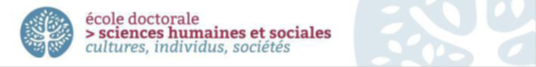 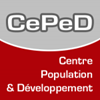 Journée Doctorale des SudsVendredi 23 Janvier 2015Lieu : CEPED – Salles Amérique Latine et Asie09h30 à 12h30 : Présentation de deux travaux doctorauxPrésentation de Niandou Touré, thèse sous la direction de Étienne Gérard : « La formation supérieure à l’étranger comme modalité de distinction sociale : Heurs et malheurs d’étudiants et diplômés maliens en France et au Maroc »
Discutant: Hamidou DiaPrésentation de Naoko Horii, thèse sous la direction de Yves Charbit : « Evaluation du programme de communication pour promouvoir l’allaitement précoce au Niger – réponse à l’inégalité socio-économique »Discutante: Annabel Desgrées du Loû12h30 : Apéritif offert par l’équipe organisatrice 14h00- 17h00 : Atelier des doctorantsThème : Partenariats et environnements institutionnels dans la rechercheAvec la participation de Mina Kleiche-Dray (IRD-CEPED), Rigas Arvanitis (IRD-CEPED) et Fred Eboko (IRD-CEPED)Équipe organisatrice : Clémence Schantz Inguenault, doctorante (Université Paris Descartes-CEPED)Fabio Scetti, doctorant (Université Paris Descartes-CEPED)Manuel Etesse, doctorant (Université Paris Descartes-CEPED)Myriam de Loenzien, chercheure (IRD-CEPED)